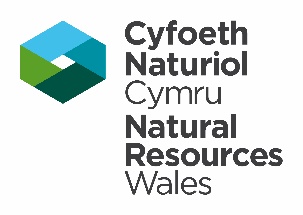 FEB-01 – Adar Pysgysol - log arsylwi adar ar gyfer afonydd a dyfroedd llonydd mawr (dros 20 hectar).Dylid defnyddio'r log arsylwi hwn ar gyfer cyfrif adar sy'n bwyta pysgod (Mulfran, Hwyaden Ddanheddog a Chreyr Glas) ar afonydd a dyfroedd llonydd mawr (hy cyrff dŵr mawr). Mae adar sy'n bwyta pysgod yn symudol iawn ac mae eu gweithgaredd yn newid ar wahanol adegau o'r dydd a gwahanol dymhorau'r flwyddyn. Mae hyn yn golygu ei bod yn bwysig casglu data yn yr amser o'r flwyddyn yr ydych yn gwneud cais am drwydded (hy y gaeaf) a'ch bod yn cofnodi amrywioldeb o ran niferoedd ac ymddygiad trwy'r tymor hwnnw er mwyn deall dosbarthiad adar yn llawn dros amser a lle mae'r effaith fwyaf yn digwydd ar safle penodol. Y ffordd orau o gofnodi amrywioldeb yw trwy sawl ymweliad â'r un safle - gan ddefnyddio'r un recordydd a'r un dull adrodd ond ar wahanol ddiwrnodau ac (yn ddelfrydol) ar wahanol adegau o'r dydd. Mae'r log hwn yn nodi dull cyfrif ac adrodd dibynadwy a ddefnyddir mewn arolygon safonol, ac mae'n darparu tablau i wneud cyfrif yn hawdd i'w gofnodi a'i adrodd i CNC.DULL CYFRIF A CHOFNODI1. Penderfynwch ar y safle / cyrhaeddiad i'w gyfrif: safleoedd llinellol (ee rhannau o afonydd) pob 'safle' ddim mwy na 2km o hyd ond gellir cyfrif darn hirach fel cyfres o sawl 'safle' 2km ac un copi o'r log wedi'i lenwi ar gyfer pob safle. Safleoedd dŵr llonydd: ceisiwch rannu llyn mawr yn adrannau tebyg hy dull seiliedig ar grid. Dylai cyfrifiadau ddigwydd o fewn sectorau cyfrif cyn unrhyw weithgareddau I ddychryn adar. Rhaid cyfrif yn ystod y misoedd hynny pan fyddwch yn dymuno saethu adar, ac ar yr adeg o'r flwyddyn mae'r difrod hwnnw'n digwydd. Nifer yr adar sy'n cael eu cyfrif yw'r nifer uchaf o adar a gafodd eu cyfrif ar un ymweliad ar gyfer un sector cyfrif y diwrnod hwnnw. Peidiwch â rhoi nifer gronnus yr adar a welir o ganlyniad i sawl cyfrif mewn un diwrnod.2. Brasluniwch neu argraffwch fap o safle'r sector cyfrif: Cofnodwch Gyfeiriadau Grid Cenedlaethol 6 ffigwr (NGR) man cychwyn a diwedd pob safle cyfrif. Yn ogystal, bydd braslunio neu nodi tirnodau defnyddiol yn eich helpu i gofio ffiniau'r safle a bydd yn helpu i wneud eich ailadrodd cyfrif yn fwy dibynadwy. Rhaid i chi gynnwys map sy'n nodi pob sector cyfrif yn glir.3. Cofnodwch y dyddiad, amser cychwyn ac amser gorffen ar gyfer pob sector cyfrif o bob ‘safle’.4. Adar yn cyrraedd ac yn gadael: rhaid cyfrif adar sy'n cyrraedd neu'n gadael y safle yn ystod eich cyfrif. ONI BAI eich bod yn cerdded darn o ddŵr llinellol (cyrhaeddiad afon) ac maen nhw'n hedfan dros eich pen ac yn mynd o'ch blaen - yn yr achos hwn byddwch chi’n gweld yr adar hyn eto yn ddiweddarach yn yr arolwg ac ni ddylid eu cyfrif ddwywaith.5. Cyfrif unigolion yn ôl gweithgaredd: lle bynnag y bo hynny'n bosibl, cyfrifwch yr adar yn ôl yr hyn maen nhw'n ymddangos yn ei wneud. Mae blychau yn y tabl cyfrif ar gyfer pob un o'r gweithgareddau tebygol. Os yw’r adar yn gwneud rhywbeth arall neu os nad oes gennych amser i recordio gweithgaredd mae yna golofn ‘dim ymddygiad’.CYNGHORION AR GYFER ADRODD I CNC1. Gwneud mwy nag un cyfrif ar gyfer pob safle.Po fwyaf o weithiau y byddwch yn ailadrodd cyfrif, y mwyaf dibynadwy y bydd eich data yr adroddir arno yn debygol o fod. Cyfrif yn arbennig ar wahanol adegau o'r dydd a thrwy'r tymor, a'u nod yw darparu data oo leiaf un sector cyfrif y mis, ar gyfer pob safle / cyrhaeddiad.2. Cadwch ymweliadau ailadroddus o leiaf 3 diwrnod ar wahânDylai cyfrifiadau dro ar ôl tro a gofnodwyd ar gyfer yr un safle fod o leiaf dri diwrnod ar wahân. Fodd bynnag, os ydych yn cyfri rhywbeth llinellol (e.e. rhannau o afon) gallwch gyfrif cymaint o adrannau 2km yn olynol ag y dymunwch ar yr un diwrnod, gan y bydd pob adran 2km yn ‘safle’ gwahanol at ddibenion recordio. Cofiwch gofnodi'r amser ar ddechrau a diwedd pob adran gyfrif. Fel arall, gellir cyfrif hyd cyfan yr afon mewn un diwrnod mewn ymdrech gydlynol.3. Cadw ac adrodd ar gofnodion o gyfrif seroOs nad oes mulfrain, hwyaid ddanheddog na chreyr glas yn bresennol ar ddiwrnod y cyfrif, mae’r un mor bwysig recordio’r ‘data sero’ hwn. Cwblhewch y log fel arfer, ac ysgrifennwch ‘sero’ yng nghyfanswm y cyfrif ar gyfer pob rhywogaeth.Log Arsylwi Adar ar gyfer pob Sector CyfrifCyfrif AdarSITE / REACH SKETCH MAPMAP O’R SAFLEDarparwch fap o'r safle. Cyfeiriwch at ardaloedd pwysig i’r pysgod, er enghraifft lleisiaid yn mudo tua’r môr. Mae'r wybodaeth hon yn bwysig iawn er mwyn deall gwrthdrawadau ar gam hanfodol o gylch bywyd pysgod. RHAID i'r map nodi sectorau cyfrif sydd wedi'u labelu'n briodol yn glir.SYLWEDYDDEnw’r afon/llynRhif cyfeirnod y sector cyfrifRhif cyfeirnod y sector cyfrifSector cyfrif: Dyddiad:  Dyddiad:  Amodau tywydd yn ystod y cyfrif:Amser cychwyn: Amser cychwyn: Amser gorffen: Man cychwyn: (cyfeirnod grid 8 ffigur – e.e. SH 1234 5678) Man cychwyn: (cyfeirnod grid 8 ffigur – e.e. SH 1234 5678) Man gorffen: (cyfeirnod grid 8 ffigur – e.e. SH 1234 5678)RhywogaethHedfan i mewn (rhif) acuchder(<20m neu >20m)Hedfan allan (rhif) ac uchder (<20m neu >20m)Nofio (rhif)Bwydo (rhif)Clwydo (rhif)Dim gweithgaredd (rhif)CYFANSWMMulfranHwyadenDdanheddogCreyr GlasArall (nodwch)